      埼玉県ナラ枯れ情報カード　　　　　　　　　　　　　　記　 入 　日 ：令和　  　年　　　月 　　日　　　　　　　　　　　　　　記　 入 　者 ：　　    　　 　　　　 　 　　　　　　　　　　　　　　　連絡先（所属）：    　　　　  　　　　　 　　　○被害木の状況　　・所在地（川口市大字　　　　　　　　　　　　番地　　　　被害木を地図上にマークして下さい）　　・枯れが確認できた日　令和　　　年　　　月　　　日　　・樹　種（クヌギ・コナラ・クリ・シイ・カシ・ミズナラ　その他　　　　　　　　　 ）　　　　　　　　　　　・被害木の地面から１．５ｍの高さの直径（　　　　㎝）　　・枯葉の有無（　有、　無　）　　　　・穿孔の有無（　有・直径　　　　　mm　、　無　）　　　　・穿孔の数  （1～10個、10～50個、50～100個、100個以上）　　　　・穿孔からのフラス　　（　有、　無　）　　　　・根元へのフラスの堆積（　有、　無　）　　　　・被害を受けている樹木の本数（　　　　　本）　　　　・調査のための伐採が可能か　（　可、　不可　）　　　　○連絡先等　　　　・発見者　　　氏名　　　　　　　　　　　　　　　　　　　　　　　　連絡先（住所・電話番号等）　　　　　　　　　　　　　　　　　　　　－　　　　　　　－　　　　　　　　　　　　　　　　　　　　　　　　　　　　　　所属している森林ボランティア団体等が有りましたら団体名を記入してください　　　　　　　　　　　団体名　　　　　　　　　　　　　　　　　　　　　　　　　　　　　　　　　　　　・森林所有者　氏名　　  　　　　　　　　　　　　　　　　　　　　　　連絡先（住所・電話番号等）　　　　　　　　　　　　　　　　　　　　－　　　　　　　－　　　　　　　　　　　○その他資料　　　　位置図と写真を添付してください。　　　　（枯れの様子がわかる全体写真、フラスの状況、穴の大きさがわかる写真をお願いします）　　　　（写真については、可能であればGPS機能付きデジタルカメラを使用し、位置情報の記録を　　　　　お願いします。位置情報は代表地点１枚あれば結構です）　　　　位置図については全体図の他に、できましたら単木の位置図を付けて下さい。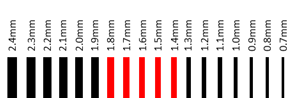 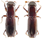 